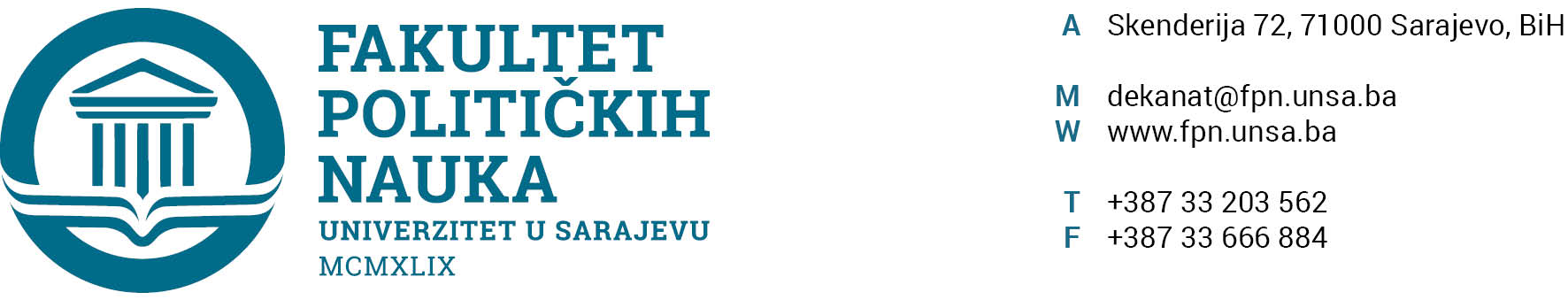 Komisija za prijem i upis studenata KOMISIJA ZA PRIJEM I UPIS STUDENATA U PRVU GODINU PRVOG CIKLUSA STUDIJA 2021/2022. STUDIJSKE GODINE DONIJELA JE SLJEDEĆE ZAKLJUČKE:IKomisija za prijem i upis studenata na Fakultet političkih nauka Univerziteta u Sarajevu u studijskoj 2021/2022. godini, konstatira da u skladu sa odrednicama Konkursa za upis, osnovanih prigovara na Preliminarnu rang listu studenata primljenih u prvu godinu prvog ciklusa studija nije bilo.IIKomisija za prijem i upis studenata na Fakultet političkih nauka Univerziteta u Sarajevu u studijskoj 2021/2022. godini proglašava Preliminarnu rang listu, Konačnom rang listom studenata primljenih u prvu godinu prvog ciklusa studija na Fakultet političkih nauka Univerziteta u Sarajevu u studijskoj 2021/2022. godini. Konačna rang lista će biti objavljena na oglasnoj ploči web stranice Fakulteta političkih nauka 13. 07. 2021. godine.IIIKandidati koji su na osnovu Konačne rang liste primljeni, obavezni su dostaviti originalne dokumente i izvršiti upis od 14. do 23. 07. 2021. godine. Za kandidate koji ne izvrše upis u predviđenom roku, smatraće se da su odustali od studija, te će biti izbrisani sa Konačne rang liste, a za upražnjena mjesta ponovo će se otvoriti Konkurs za upis u drugom prijavnom roku (od 30. 08. do 17. 09. 2021. godine).IVSastavni dio Zaključaka Komisije čine: usvojene Konačne rang liste za sve odsjeke i smjeroveSarajevo, 08. 07. 2021. godine.		                         PREDSJEDNIK KOMISIJE                                                                       ZA UPIS STUDENATA                                                                               ____________________________                                                                            Prof. dr. Elvis Fejzić